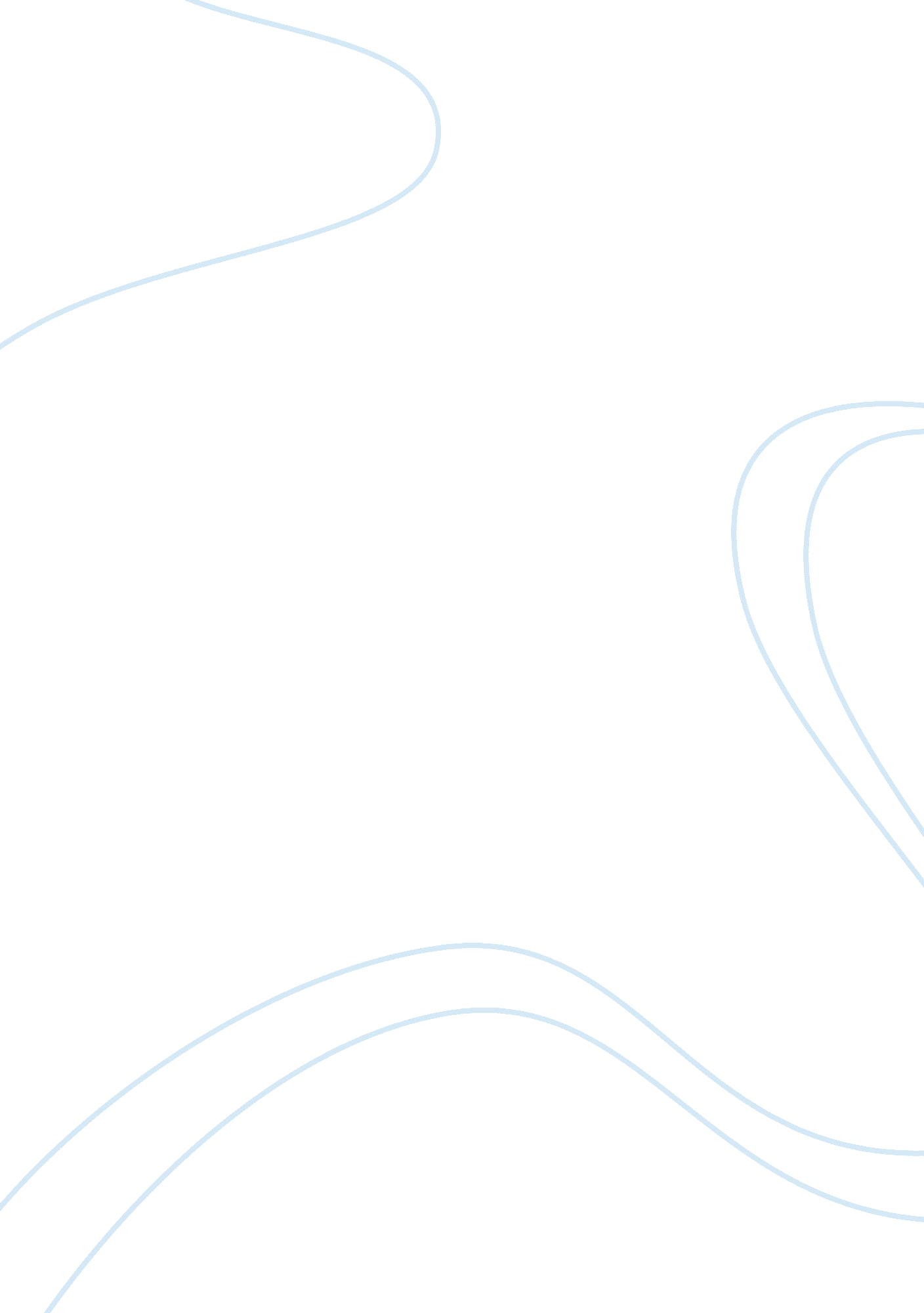 Reaction paper of the film take the lead essay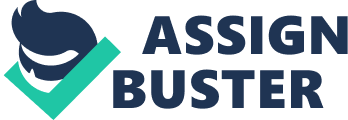 Take the lead is based on a true narrative. the film tells us of the battle of a dance instructor. Pierre Dulain. It is the existent narrative of a dance instructor who believed in the endowment of a group of job childs. This movie non merely gives us a merriment and relaxation but it besides gives us knowledge about modern dance and theoretical account dance. Not merely that. the movie gives us the morality as instructor. How relationship between instructor and pupil should be in school every bit good as in their personal brush. One twenty-four hours In New York. the polite dance teacher Pierre Dulaine sees a black adolescent vandalising the auto of the manager of a public school and on the following twenty-four hours he volunteers to learn dance to pupils to give regard. self-respect. assurance. trust and teamwork. The loath manager Augustine James offers the trouble makers that are in detainment anticipating Pierre to give-up of his purposes. Initially. the delinquents did non care about dance hall dance. but after Pierre gives them a presentation with his top dance pupil Morgan. the childs grew interested into the thought of dance hall dance. He enters the childs in a metropolis broad dance competition and by the terminal of the twenty-four hours. succeeds in turning the delinquents into respectful and well-bred. immature ladies and gentlemen. Yes as a dance instructor Pierre Dulaine bring the kids in a new province of life. He teaches them how to appreciate a dance. There are so many dances that they studied: Salsa. Waltz. Foxtrot. Quickstep. Cha Cha. Rumba. Samba. Marrying Dance. Viennese Waltz. danceTONE Warmup. Jive. Swing. Paso Doble. Tango. Merengue. Bachata and other dance music genres! . He himself besides learns to appreciate their theoretical account dance. In this great universe consist thousand of people each of them have difference manner to appreciate an art every bit good as made an art. An art work might valuable to this individual but cull by the other. The importance is to understand. to appreciate. to bask an art every bit good as the one create it. We all know that dainty a individual like rubbish and he will go rubbish. When the school delinquent were treated like incorrigible felons. they chose to move as objectionable and every bit rude as possible. But when they were trusted and respected and shown the self-respect of being originative. they learned to reciprocate with the kindness and gradualness. Even the most ill-famed and delinquent individuals can transfigure into productive and nice members of society if we show them regard. give them value. appreciate their endowments and learn them to lend towards the improvement of themselves and other people around them. Pierre Dulaine is an first-class original of a wise man for character transmutation ; unconventional plenty to let flexibleness. house plenty to command regard. patient plenty to widen understanding. talented plenty to demand excellence and human plenty to link with those who refuse to listen. For people seeking to organize values and personhood. much can be learned from Dulaine’s attack – which fundamentally is to handle a individual as a individual. notwithstanding his mistakes and defects. However. the movie is better watched with a mature grownup because of the casual discourtesy demonstrated by the story’s teenage supporters which might negatively act upon immature audiences. As a instructor Pierre Dulaine non merely learn them how to dance but besides assist them to hold a assurance in life. A instructor concern what pupil is demands. a return a have duties toward their kids. Look for manner how to give them an environment to turn their personality. their cognition. Give hem an chance to show their jobs and need. Give them an advisable that will assist them develop their attitude. To became good value of life. To steer them go good citizens. Christian. to construct the healthy good relationship with the other. They should be the 2nd parents to them. Pierre battles against the bias and ignorance of the pupils. parents and other instructors. but wins his conflict when the group accepts to vie in a dance hall dance competition. He teach with love and hope. What you sow you reap. Pierre Dulaine: A celebrated dance hall dance teacher who gets a occupation as a instructor for the delinquents in detainment. A gentleman who treats everyone. particularly the ladies. with regard and to learn the delinquents about regard. manners and covering with personal issues through dance. Director: Antonio Banderas – Pierre Dulaine: A celebrated dance hall dance teacher who gets a occupation as a instructor for the delinquents in detainment. A gentleman who treats everyone. particularly the ladies. with regard and to learn the delinquents about regard. manners and covering with personal issues through dance. Initially. the delinquents did non care about dance hall dance. but after Pierre gives them a presentation with his top dance pupil Morgan. the childs grew interested into the thought of dance hall dance. He enters the childs in a metropolis broad dance competition and by the terminal of the twenty-four hours. succeeds in turning the delinquents into respectful and well-bred. immature ladies and gentlemen. n a public school of lower in-between category vicinity of New York. high school childs are holding an organized party and Rock ( Rob Brown ) is refused admittance. In a tongue of fury. he wrecks the auto of their school principal. Suave and well-bred dance hall dance teacher Pierre Dulaine ( Antonio Banderas ) witnesses this on his manner place and decides he needs to assist problem childs like him. The following forenoon. he finds his manner to the principal’s schools and nowadayss himself as a voluntary dance instructor for the school’s most ill-famed pupils. Day after twenty-four hours. he confronts the school “ rejects” during their day-to-day detainment clip and gently infuses into them manners. teamwork. regard and assurance through the modus operandis of Salsa. Waltz and Tango as he easy transforms the delinquent pupils into dance hall title-holders. For a movie that is purportedly based on a true to life narrative. the secret plan is full of incredible turns and implausible scenes. The scripting is a spot shallow and fails to dig into the character’s motives and emotions. Fictional characters are excessively caricaturish to be credible. The thought of the merger of dance hall with street dance could hold been better developed and the ensuing dances better choreographed. Filming and redacting are jerky and unsmooth. The stage dancings were non exciting plenty and the camera angles fail to capture the exquisiteness of some terpsichoreans. Merely the appeal of dance hall and Banderas save the movie from being a dullard. Over-all. the film entertains to some extent with its dance modus operandis. Treat a individual like rubbish and he will go rubbish. When the school delinquent were treated like incorrigible felons. they chose to move as objectionable and every bit rude as possible. But when they were trusted and respected and shown the self-respect of being originative. they learned to reciprocate with the kindness and gradualness. Even the most ill-famed and delinquent individuals can transfigure into productive and nice members of society if we show them regard. give them value. appreciate their endowments and learn them to lend towards the improvement of themselves and other people around them. Pierre Dulaine is an first-class original of a wise man for character transmutation ; unconventional plenty to let flexibleness. house plenty to command regard. patient plenty to widen understanding. talented plenty to demand excellence and human plenty to link with those who refuse to listen. For people seeking to organize values and personhood. much can be learned from Dulaine’s attack – which fundamentally is to handle a individual as a individual. notwithstanding his mistakes and defects. However. the movie is better watched with a mature grownup because of the casual discourtesy demonstrated by the story’s teenage supporters which might negatively act upon immature audiences. 